 LEMON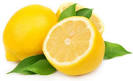 TABLE CLOTH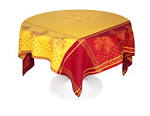 CHOPPING BOARD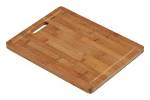  SALAD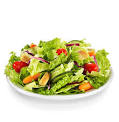  FRYING PAN 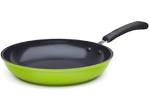  CUP AND SAUCER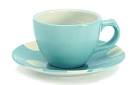  CHILLI SAUCE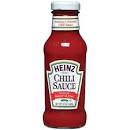  GRATER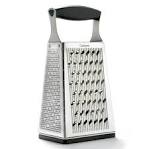  OVEN GLOVES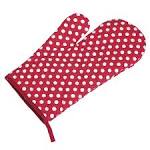  APRON 
OVEN GLOVES
ER
cise out loud in pairsu next week.
uld this be okay?
d that be 
me your date of birth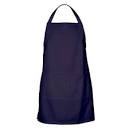  SCALES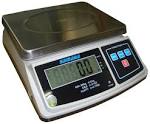  LUNCH BOX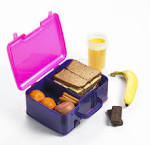  STRAWBERRY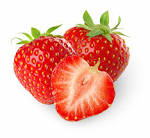  GLASS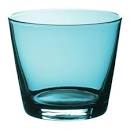  WASHING UP LIQUID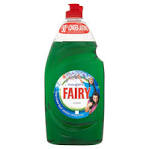 